Математические задания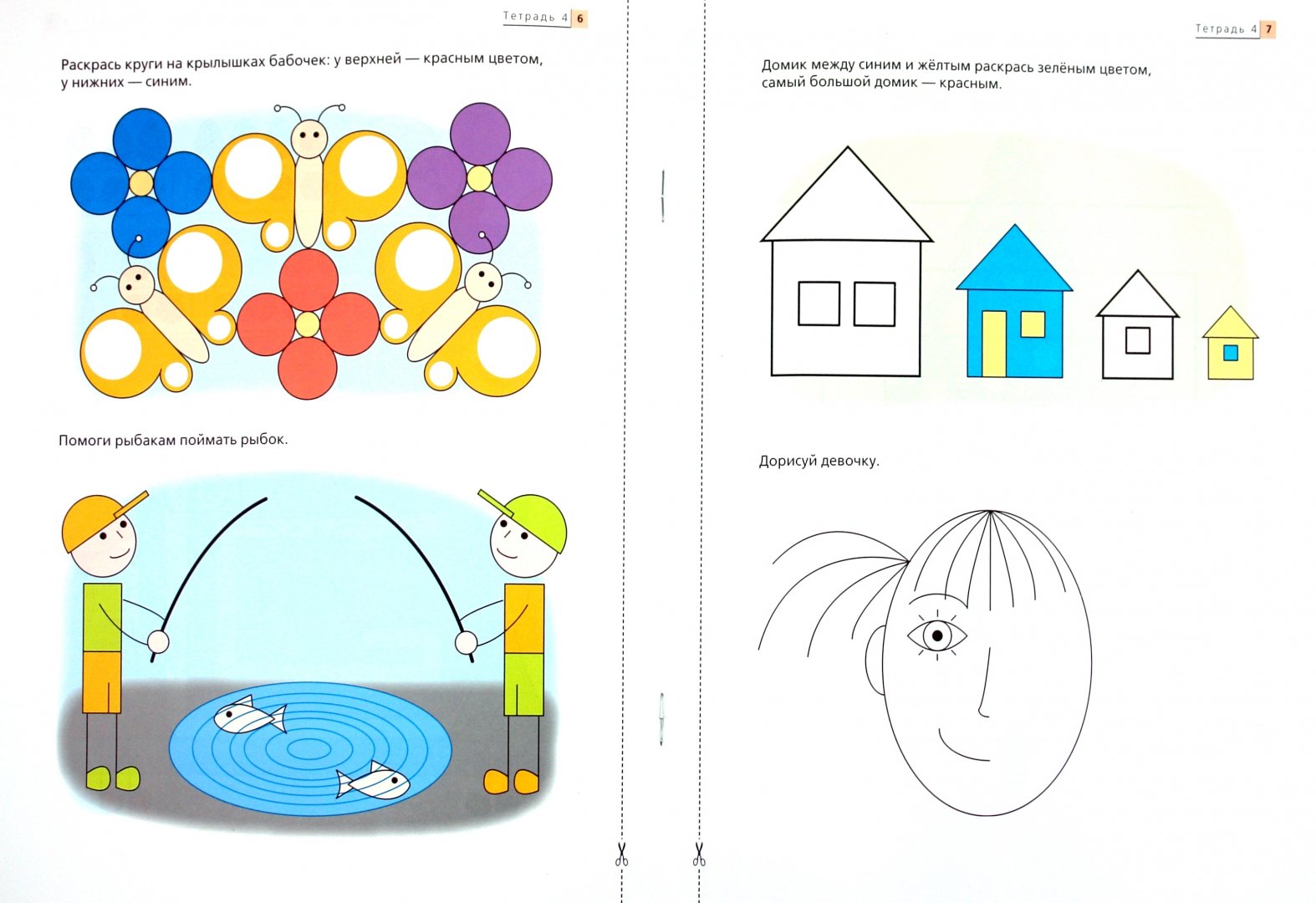 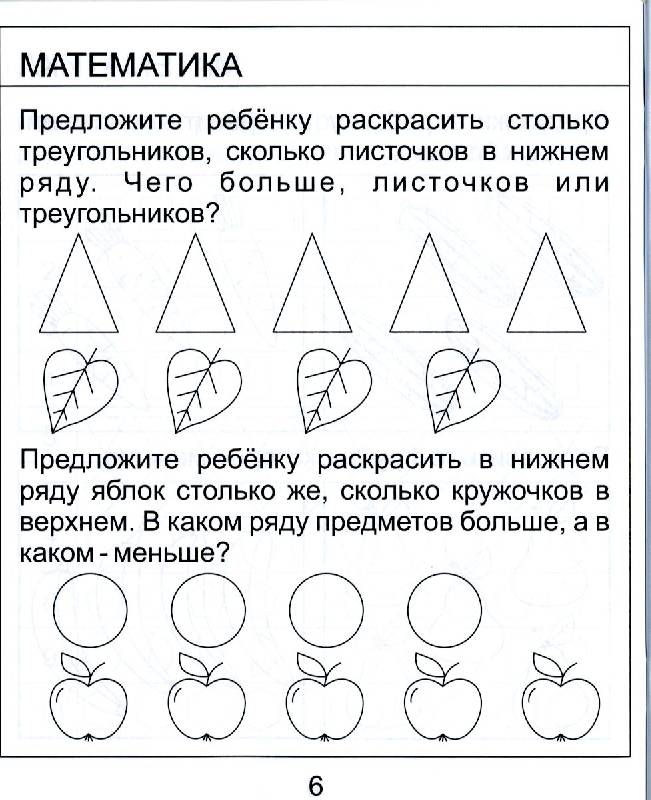 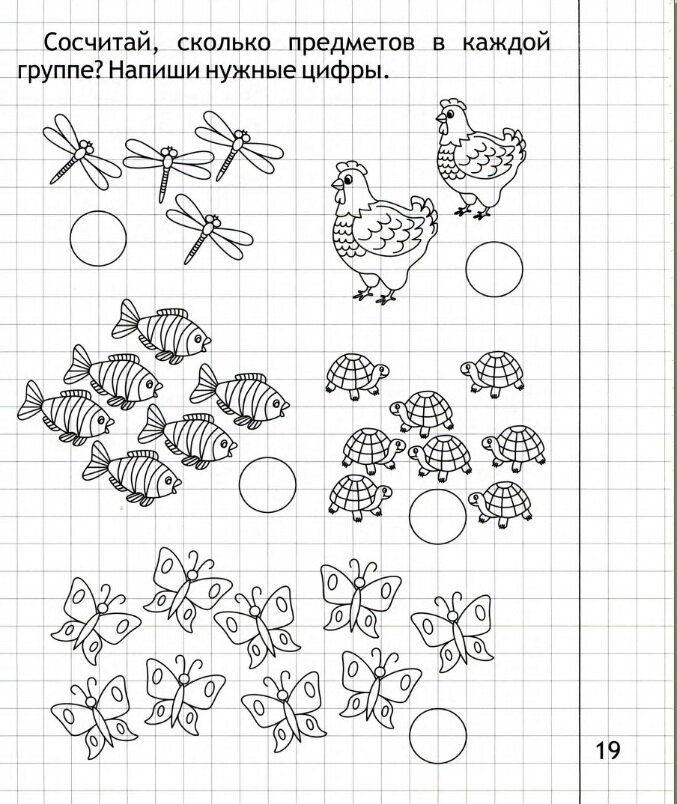 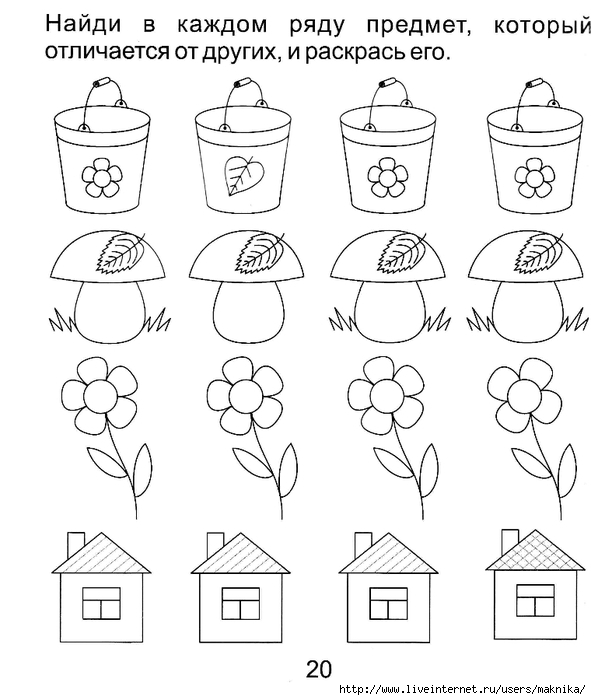 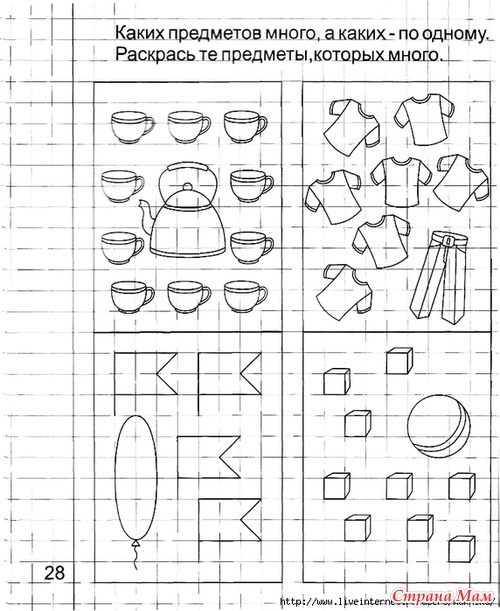 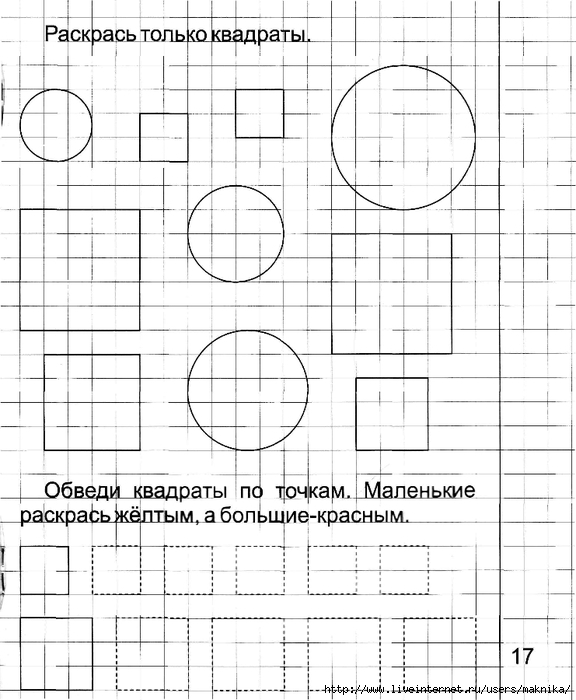 